       27  let  SLOVENSKEGA EKOLOŠKEGA GIBANJA 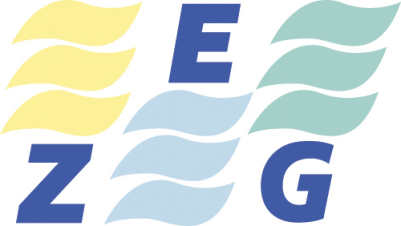 ZVEZA  EKOLOŠKIH GIBANJ  SLOVENIJE - ZEGCesta krških žrtev 53, 8270 KrškoGSM : 064 253 580E-pošta:, zegslo20@gmail.comSpletna stran: www.gospodarnoinodgovorno.si                       www.zeg.siMatična številka: 1679139Številka: 172 /19Datum:  2. 9. 2019                                                               Ministrstvo za okolje in prostor                                                        Ministrstvo za gospodarski razvoj in tehnologijoZADEVA: POBUDA ZEG-a ZA NADALJNJO POSLOVANJE DRUŽBE KEMIS VRHNIKA Zveza ekoloških gibanj Slovenije-ZEG,nevladna okoljska organizacija ( ima status društva v javnem interesu po ZVO) daje javno pobudo Ministrstvu za okolje in prostor ( MOP),  da temeljito prouči sklep inšpekcijske službe , vročenemu podjetju KEMIS Vrhnika , dne 22. avgusta 2019, da se zavrže njihov predlog (začasnega) nadaljevanja z delovanjem do konca postopka odločanja o črni gradnji.V Zvezi ekoloških gibanj Slovenije-ZEG menimo, da delovanje vrhniškega podjetja ne bi smelo biti zaustavljeno, dokler niso zaključeni vsi upravni postopki, saj s že saniranimi objekti in sedaj nadstandardnimi požarnimi rešitvami okolje v Vrhniki ni več ogroženo.Nasprotno, nedelovanje podjetja bi imelo izrazito negativen vpliv na izvozno slovensko gospodarstvo in celotno družbo. V ZEG pozivamo MOP in pristojne institucije, da v izogib ogrožanju varnosti okolja in zdravja ljudi ponovno premislijo in odločijo o posledicah izdanega sklepa ter k revidiranju sprejete odločitve. ZEG pri tem podpira zahteve GZS. ZEG vsako leto (že 22 let) svoje odločitve preveri na dvodnevnem strokovnem posvetovanju v Moravskih Toplicah ( 11. in 12. april ). Tudi na letošnjem smo na temo » Krožna ekonomija za boljši zrak in manj odpadkov« v drugem in tretjem panelu : »Energija iz odpadkov » in  »Okoljsko komuniciranje«, glej :www.gospodarnoinodgovorno.si          OBRAZLOŽITEV POBUDE : Tako kot v  gospodarstvu smo tudi v ZEG-u  zaskrbljeno sprejeli novico, da je inšpekcijska služba podjetju Kemis prepovedala sprejemanje odpadkov. Kot je znano, je z Odločbo Inšpektorata RS za okolje in prostor, oz. njene pristojne službe, podjetje Kemis dolžno takoj prenehati z opravljanjem dejavnosti sprejemanja odpadkov na lokaciji Vrhnika. Dve leti po začetku izvajanja sanacije po požaru so pristojne službe ugotovile, da sanacija predstavlja nelegalno gradnjo in jo je za to potrebno porušiti, pa čeprav je celoten postopek sanacije potekal pod neposrednim nadzorom inšpekcijskih služb ministrstva za okolje in prostor. 
Ne le industrijska podjetja, vsi, tudi gospodinjstva in posamezniki, ustvarjamo odpadke. Te je potrebno zbirati in ustrezno obdelovati. Z vidika nastajanja odpadkov je za Slovenijo značilno, da ustreznih domačih kapacitet za predelavo odpadkov nimamo, njihov neposreden odvoz od različnih virov nastajanja, zaradi premajhnih količin, v tujino pa ni izvedljiv. Nevarni odpadki niso problem le proizvodnih podjetij ampak nastajajo tudi v storitvenih dejavnostih in gospodinjstvih. V Sloveniji se vsak dan srečujemo z nejrazličnejšimi izdelki, ki ob nepravilni uporabi, shranjevanju ali odstranjevanju lahko škodujejo človekovemu zdravju ali okolju. V vsakem gospodinjstvu so izdelki, ki vsebujejo nevarne snovi. Po uporabi postanejo taki izdelki( ali njihovi ostanki) zaradi lastnosti , kakršnje imajo, nevaren odpadek . Odpadek, ki ima eno ali več nevarnostnih lastnosti, se mora obravnavati kot nevaren odpadek. Velika večina nevarnih odpadkov nastaja v industriji. Manjša,a ne zanemarljiva količina nevarnih odpadkov, nastaja tudi v gospodinjstvih. Sedanje zaprtje tujih trgov za izvoz nevarnih in komunalnih odpadkov (za sežigalnice) ter nepremišljemo zaprtje KEMIS-a bi  imelo tudi negativne posledice za varstvo okolja in zdravja ljudi v neposredni bližini (ne)legalnih deponij in odlagališč vseh vrst odpadkov. Hkrati pa se s takšno odločitvijo odrekamo že uteženim postopkom nadaljne predelave nevarnih odpadkov v sežigalnicah v tujini, saj lastnih takšnih kapacitet  v Sloveniji  skorajda nimamo  (razen LEK,Pinosa...) . Odpadki so neogibni del vseh procesov. S konceptom krožnega gospodarstva jih lahko koristno izrabimo - kot alternativni surovinski ali energijski vir. Odgovornost vsake družbe je, da jih zajema in z njimi ustrezno ravna na mestu nastanka v korist družbe in okolja. Potrebno je spodbujanje k odgovornemu in inovativnemu ravnanju z odpadku. Razumevanje, da je hierarhija ravnanja z odpadki načelo, ki pa ne sme siliti v rešitve, ki bi imele višje okoljske stroške ali večji okoljski odtis.  Zaradi kopičenja tovrstnih odpadkov in velikih stroškov za njihovo predelavo v tujini je potrebno urgentno pristopiti k načrtovanju optimalnega sistema mreže naprav (kombinacija industrijskih termičnih objektov in namenskih naprav za toplotno obdelavo odpadkov), ki bo zadovoljevala sprotne potrebe nastajanja teh odpadkov in omogočila smotrno izrabo sproščene energije. Za to je odgovorno Ministrstvo za okolje, ki naj – v sodelovanju s pristojnimi deležniki - kar najhitreje poišče optimalno rešitev in pristopi k njenemu udejanjanju.  Vzporedno je treba povečati transparentnost celotnega integriranega sistema ravnanja z odpadki, s podatki obveščati zainteresirano in širšo javnost ter z dialogom prispevati k družbenemu razumevanju odgovornega ter avtonomnega ravnanja z njimi. Strokovni posveti, kot je nedavno izveden v Moravskih Toplicah, so eden od uspešnih načinov soočanja gledišč  gospodarstva, stroke , državnih inštitucij in zainteresiranih NVO in CD  pri  iskanju  najboljših, za vse sprejemljivih, rešitev. Predlagamo tudi, da MOP aktivno sodeluje pri promociji obratov za termično obdelavo odpadkov. Sodeluje lahko z informiranjem, na primer z informacijami o načinu in kakovosti nadzora nad obstoječimi napravami. Pri tem pa naj ne podpira ene vrste lastništva, na primer zgolj državne ali občinske naprave, ampak dejavnost v celoti, torej tudi ustrezne industrijske termične obrate.  MOP naj si postavi za cilj krepitev ugleda strokovnih služb in ustanov v resorju, na primer okoljske inšpekcije in ARSO, pri tem mislim na tisti del agencije, ki izdaja soglasja. Zaupanje v takšne organe je pomembno tudi pri pridobivanju podpore na primer postavitvi naprave z energetsko izrabo odpadkov.Ekološki  pozdrav !                                                                                                                      Predsednik                                                                                                                                                                       Karel Lipič, univ.dipl.ing. V  vednost : GZS                    Vlada RS,DZ RS,DS  RS                    Mediji